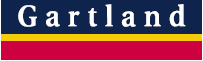 New Curlewis Woolworths set to spark commercial hub A new Curlewis Woolworths is set to open for trade on Wednesday 19 August and will build on investment interest in the new commercial hub - Bayview Central Curlewis.The Bayview Central Curlewis commercial hub off Jetty Road on Centennial Boulevard will be home to a range of commercial and retail destinations housed in and around the new full line Woolworths. According to Gartland’s Michael De Stefano, this new community destination will service a population in the coming years of approximately 10,000 residents. “Stage one of the Curlewis Growth Corridor will see about 1,800 homes established closely followed by a further 1,600 in stage two. This brand-new Neighbourhood Activity Centre, in the heart of the Curlewis Growth Area, already has free Wifi, and aims to provide a range of services for the growing local community including a neighbourhood house and a childcare centre,” De Stefano said. “There has been strong interest from a range of developers and investors who are looking at opening retail and hospitality businesses. But with the flexibility of the C1Z commercial zoning, many inquiries are from people wanting to relocate their families and work from an NBN ready home office on the beautiful Bellarine Peninsula.“For these people interested in a small office / home office (SOHO), the proposed parcel of land for medium density housing within Bayview Central Curlewis is 3430sqm, and is ideally suited to the development of townhouse accommodation,” De Stefano said. The Curlewis Growth Corridor is bordered by the bay beachfront to the north, the Griggs Creek nature reserve to the east, with access to the south to cycling and walking Rail Trail paths and the Geelong - Portarlington Road.Planning work has now commenced for the North-South connector road known as Greenvale Drive. This will see the Bayview Central Curlewis Neighbourhood Activity Centre connect directly to the Geelong-Portarlington Road in the next few years, further establishing its role as a key population growth area.For more information about Bayview Central Curlewis visit www.bayviewcentral.com.au or contact Michael De Stefano, Gartland on T: 5224 2204<ends>Media contact: Michael De Stefano, Gartland M: 0401 444 118